МУНИЦИПАЛЬНОЕ БЮДЖЕТНОЕОБЩЕОБРАЗОВАТЕЛЬНОЕ УЧРЕЖДЕНИЕСРЕДНЯЯ ОБЩЕОБРАЗОВАТЕЛЬНАЯ ШКОЛА №62ПРИКАЗ___________________                                                                    №____________г. ХабаровскО проведении школьного этапаВсероссийской олимпиады школьников в 2018 – 2019 учебном годуВ целях выявления талантливых учащихся, поддержки способных и одаренных детей, их дальнейшего  интеллектуального развития, обеспечения равенства предоставляемых учащимся возможностей, активизации работы факультативов, спецкурсов в образовательных организациях города, в соответствии с планом работы управления образования администрации г. Хабаровска ПРИКАЗЫВАЮ:Провести с 11.09.2018 по 20.10.2018 школьный этап Всероссийской олимпиады школьников согласно Порядка проведения Всероссийской олимпиады  школьников, утвержденного приказами Министерства образования и науки Российской Федерации от 18.11.2013 № 1252 и от 17.12.2015 № 1488, для учащихся 5-11 классов по следующим предметам: английский язык, астрономия, биология, география, история, информатика и ИКТ, китайский язык, литература, математика, немецкий язык, обществознание, основы безопасности жизнедеятельности, право, русский язык, технология, физика, французский язык, физическая культура, химия, экология, экономика, мировая художественная культура и учащихся 4-х классов по математике и русскому языку.Утвердить организационно-технологическую модель проведения школьного этапа Всероссийской олимпиады школьников в 2018-19 учебном году (Приложение 1).Утвердить график проведения предметных олимпиад школьников:I этап (школьный) – с 11.09.2017 по 20.10.2018 (Приложение  2).Утвердить состав оргкомитета школьного этапа Всероссийской олимпиады школьников. (Приложение 3).Утвердить состав муниципальных предметно-методических комиссий школьного этапа Всероссийской олимпиады школьников. (Приложение 4).Утвердить состав жюри с правами апелляционной комиссии (Приложение 5).Утвердить смету расходов на организацию и проведение школьного этапа Всероссийской олимпиады школьниковРуководителям учреждений образования города:7.1. Организовать проведение школьного этапа предметных олимпиад согласно Приложениям 1, 2 и методических рекомендаций, разработанных муниципальным оргкомитетом.7.2. Подготовить нормативно-правовую основу проведения школьного этапа олимпиады.7.3. Обеспечить соблюдение мер конфиденциальности при тиражировании материалов.7.4. Своевременно публиковать информацию о сроках и месте проведения школьного этапа олимпиады, Порядке проведения олимпиады, сканированные работы победителей и призеров, рейтинговые таблицы школьного этапа Всероссийской олимпиады по всем предметам на сайте образовательной организации (не позднее двух дней после проведения школьного этапа олимпиады по каждому предмету). 7.5. Обеспечить представление в Оргкомитет (ул. Калинина, 68) итоговые протоколы не позднее 3-х дней после проведения школьного этапа олимпиады по каждому предмету и сводный отчёт не позднее 24 октября 2018 года.7.6. Предоставить в Оргкомитет список победителей и призёров школьного этапа по каждому общеобразовательному предмету для утверждения не позднее 23 октября 2018 года.   7.7. Организовать награждение победителей и призеров школьного этапа олимпиады поощрительными грамотами.7.8. Обеспечить участие представителей  школьного этапа, набравших необходимое количество баллов, в муниципальном  этапе Всероссийской олимпиады школьников.8. Муниципальному автономному учреждению «Центр развития образования» (Пушкарева И.А.):8.1. Организовать проведение школьного этапа олимпиады школьников в соответствии с Порядком проведения Всероссийской олимпиады школьников (Приложение 1).9. Контроль за выполнением настоящего приказа оставляю за собой.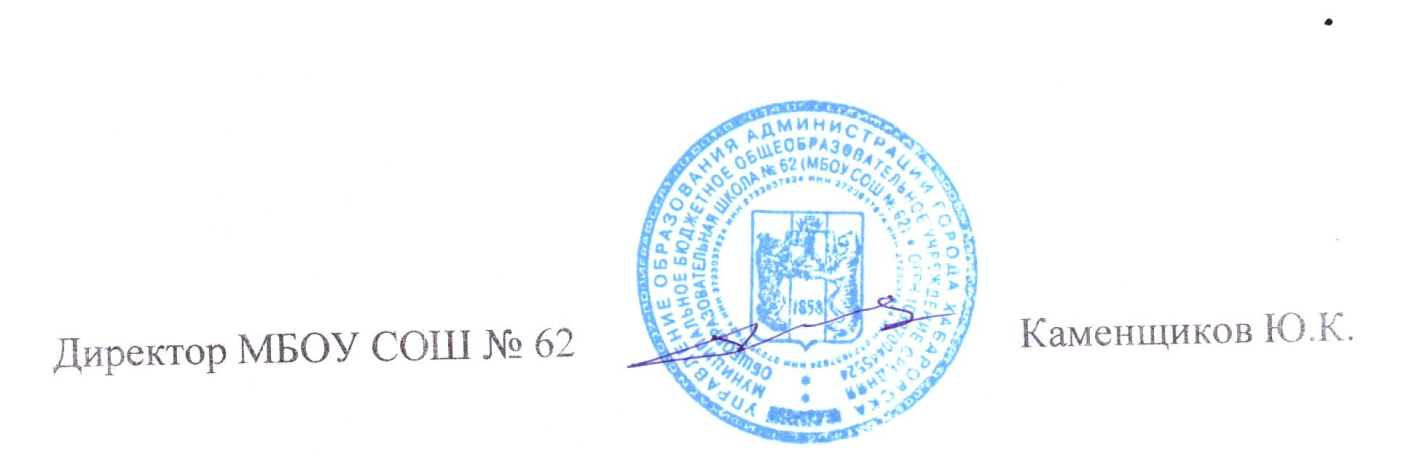 